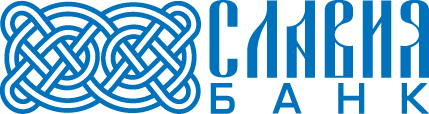 Минимальные гарантированные ставки* по вкладам Филиала АКБ “СЛАВИЯ” (АО) в г.Санкт-Петербург,действующие с 02.11.2023г.Вклад “Накопи Капитал”Вклад “Славный Капитал”Вклад “Славный Максимум”*Минимальная гарантированная ставка по вкладу рассчитывается в соответствии с Указанием Банка России №6153-У от 14.06.2022 «О порядке расчета минимальной гарантированной ставки по вкладу». СуммаСуммаМинимальная гарантированная ставка* по вкладу (%годовых)Минимальная гарантированная ставка* по вкладу (%годовых)СуммаСумма181 день364 дняРубли РФот 100 00012.24912.550Рубли РФот 700 00012.51212.773Рубли РФот 1 000 000 12.77513.053Доллары СШАот 1 5000.7010.906Доллары СШАот 50 0000.8011.007Евроот 1 5000.1500.250Евроот 50 0000.2000.301СуммаСуммаМинимальная гарантированная ставка* по вкладу (%годовых)Минимальная гарантированная ставка* по вкладу (%годовых)Минимальная гарантированная ставка* по вкладу (%годовых)Минимальная гарантированная ставка* по вкладу (%годовых)СуммаСумма91-120 дней121-150 дней151-180 дней181-364 днейРубли РФот 100 00011.50011.70011.90012.000Рубли РФот 1 000 000 12.00012.20012.40012.500Доллары СШАот 1 5000.4000.5000.6000.800Доллары СШАот 30 0000.5000.6000.7000.900Евроот 1 5000.0200.0300.0400.050Евроот 30 0000.0500.0600.0800.100СуммаСуммаМинимальная гарантированная ставка* по вкладу (%годовых)Минимальная гарантированная ставка* по вкладу (%годовых)Минимальная гарантированная ставка* по вкладу (%годовых)СуммаСумма91 день181 день364 дняРубли РФот 100 00012.25012.50012.750Рубли РФот 1 000 000 12.50012.75013.000Доллары СШАот 1 000-0,7000,900Доллары СШАот 20 000-0,8001,000Евроот 1 000-0,1600,260Евроот 20 000-0,2100,310